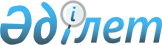 2024 - 2026 жылдарға арналған Петропавл қаласының бюджетің бекіту туралыСолтүстік Қазақстан облысы Петропавл қалалық мәслихатының 2023 жылғы 27 желтоқсандағы № 1 шешімі
      Ескерту. 01.01.2024 бастап қолданысқа еңгізіледі - осы шешімнің 7-тармағымен.
      Қазақстан Республикасының Бюджеттік кодексінің 9-бабына, "Қазақстан Республикасындағы жергілікті мемлекеттік басқару және өзін-өзі басқару туралы" Қазақстан Республикасының Заңының 6-бабы 1-тармағының 1) тармақшасына сәйкес Петропавл қалалық мәслихаты ШЕШТІ:
      1. 2024 – 2026 жылдарға арналған Петропавл қаласының бюджеті тиісінше 1, 2, 3 – қосымшаларға сәйкес, оның ішінде 2024 жылға келесі көлемдерде бекітілсін: 
      1) кірістер – 60 172 171 мың теңге: 
      салықтық түсімдер – 28 845 370 мың теңге;
      салықтық емес түсімдер – 321 000 мың теңге;
      негізгі капиталды сатудан түсетін түсімдер – 6 962 177 мың теңге;
      трансферттер түсімі – 24 043 624 мың теңге;
      2) шығындар – 52 692 807 мың теңге;
      3) таза бюджеттік кредиттеу – -350 000 мың теңге: 
      бюджеттік кредиттер – 0;
      бюджеттік кредиттерді өтеу – 350 000 мың теңге;
      4) қаржы активтерімен операциялар бойынша сальдо – 0:
      қаржы активтерін сатып алу – 0;
      мемлекеттің қаржы активтерін сатудан түсетін түсімдер – 0;
      5) бюджет тапшылығы (профициті) – 7 829 364 мың теңге;
      6) бюджет тапшылығын қаржыландыру (профицитiн пайдалану) – -7 829 364 мың теңге:
      қарыздар түсімі – 1 873 798 мың теңге;
      қарыздарды өтеу – 9 703 162 мың теңге;
      бюджет қаражатының пайдаланылатын қалдықтары– 0.
      2. 2024 жылға арналған қала бюджетінің кірістері Қазақстан Республикасының Бюджеттік кодексіне сәйкес келесі салықтық түсімдер есебінен қалыптасады деп анықталсын: 
      1) ірі кәсіпкерлік субъектілерінен түсетін түсімдерді қоспағанда, заңды тұлғалардан алынатын корпоративтік табыс салығы;
      2) аудандық маңызы бар қаланың, ауылдық округтің аумағында орналасқан осы салық салу объектілері бойынша жеке тұлғалардың мүлкіне салынатын салықты қоспағанда, жеке және заңды тұлғалардың, дара кәсіпкерлердің мүлкіне салынатын салық;
      3) елді мекендердің жерлеріне жеке және заңды тұлғалардан аудандық маңызы бар қала аумағындағы жер учаскелеріне салынатын жер салығын қоспағанда, жер салығы;
      4) Көлік құралдарына салынатын салықты қоспағанда, көлік құралдарына салынатын салық:
      тұрғылықты жері аудандық маңызы бар қала аумағында орналасқан жеке тұлғалардан;
      орналасқан жері олардың құрылтай құжаттарында көрсетілген заңды тұлғалардан аудандық маңызы бар қаланың аумағында орналасады;
      5) акциздер: 
      Қазақстан Республикасының аумағында өндірілген алкоголь өнімі;
      бензин (авиациялықты қоспағанда) және дизель отыны;
      6) жер учаскелерін пайдаланғаны үшін төлемақы;
      7) жекелеген қызмет түрлерімен айналысу құқығы үшін лицензиялық алым;
      8) қызметтің жекелеген түрлерімен айналысуға арналған лицензияларды пайдаланғаны үшін төлемақы;
      9) сыртқы (көрнекі) жарнаманы облыстық маңызы бар қаладағы үй-жайлардан тыс ашық кеңістікте, облыстық маңызы бар қаланың аумағы арқылы өтетін жалпыға ортақ пайдаланылатын автомобиль жолдарының бөлінген белдеуінде орналастырғаны үшін төлемақы;
      10) консулдық алымнан және республикалық бюджетке есептелетін мемлекеттік баждардан басқа мемлекеттік баждар.
      3. Қала бюджеті келесі салықтық емес түсімдерден қалыптасады деп анықталсын:
      1) аудандық маңызы бар қала, ауылдық округ әкімдерінің басқаруындағы облыстық маңызы бар қаланың коммуналдық меншігіндегі мүлікті жалға беруден түсетін кірістерді қоспағанда, облыстық маңызы бар қаланың коммуналдық меншігіндегі мүлікті жалға беруден түсетін кірістер;
      2) Коммуналдық меншіктегі тұрғын үй қорынан тұрғын үйлерді жалға беруден түсетін кірістер;
      3) иесіз мүлікті, белгіленген тәртіппен коммуналдық меншікке өтеусіз өткен мүлікті өткізуден түсетін түсімдер;
      4) жергілікті бюджеттен қаржыландырылатын мемлекеттік мекемелер ұйымдастыратын мемлекеттік сатып алуды өткізуден түсетін ақша түсімдері;
      5) жергілікті бюджеттен қаржыландырылатын мемлекеттік мекемелер салатын өзге де айыппұлдар, өсімпұлдар, санкциялар, өндіріп алулар;
      6) жергілікті бюджетке түсетін басқа да салықтық емес түсімдер.
      4. Қала бюджеті негізгі капиталды сатудан түсетін келесі түсімдерден қалыптасады деп анықталсын:
      1) облыстық маңызы бар қаланың бюджетінен қаржыландырылатын мемлекеттік мекемелерге бекітілген мемлекеттік мүлікті сатудан түскен ақша;
      2) азаматтарға пәтер сатудан түсетін түсімдер;
      3) мемлекеттік тұрғын үй қорынан тұрғын үйлерді жекешелендіруден түсетін түсімдер;
      4) ауыл шаруашылығы мақсатындағы жер учаскелерін қоспағанда, жер учаскелерін сатудан түсетін түсімдер;
      5) жер учаскелерін жалдау құқығын сатқаны үшін төлемақы.
      5. 2024 жылға арналған қалалық бюджетте облыстық бюджеттен нысаналы трансферттер мен кредиттер түсімі ескерілсін, оның ішінде:
      1) мемлекеттік қажеттіліктер үшін жер учаскелерін алып қою, оның ішінде сатып алу жолымен алып қою және осыған байланысты жылжымайтын мүлікті иеліктен шығару;
      2) азаматтардың жекелеген санаттарын тұрғын үймен қамтамасыз ету;
      3) сумен жабдықтау және су бұру жүйесін дамыту
      4) әлеуметтік маңызы бар қалалық (ауылдық), қала маңындағы және ауданішілік қатынастар бойынша жолаушылар тасымалдарын субсидиялау (әдістемелерге сәйкес тасымалдаушылардың шығындарын субсидиялау); 
      5) өңірлерді дамытудың 2025 жылға дейінгі мемлекеттік бағдарламасы шеңберінде инженерлік инфрақұрылымды дамыту;
      6) коммуналдық тұрғын үй қорының тұрғын үйін жобалау және (немесе) салу, реконструкциялау;
      7) жаңа объектілер салу және қолда бар объектілерді реконструкциялау;
      8) СҚО Петропавл қаласында Заводская – Жамбыл – Крепостная – Әуезов көшелерінің шекараларында қазбалы тұрғын үй шағын ауданының құрылысы. Сыртқы инженерлік желілер және абаттандыру (8 іске қосу кешені);
      9) Заводская – Жамбыл – Крепостная – Әуезов көшелерінің шекарасындағы қазбалы тұрғын микроам ауданының егжей-тегжейлі жоспарлау жобасы; 
      10) Петропавл қаласындағы Жамбыл – Партизан – Парк көшелерінің қиылысындағы көппәтерлі тұрғын үй кешені" (су құбыры мен кәріздің сыртқы желілері);
      11) Петропавл қ. Жамбыл – Партизан – Парковая көшелерінің қиылысындағы көппәтерлі тұрғын үй кешені (10 кВ сыртқы электрмен жабдықтау желілері, трансформаторлық қосалқы станция);
      12) СҚО Петропавл қаласында Парковая – Әуезов – Таштитов – Порфирьев көшелерінің шекараларында № 2 72 пәтерлі тұрғын үй салу (сыртқы инженерлік желілер және аумақты абаттандыру);
      13) Солнечный-2 кентінің инженерлік-коммуникациялық инфрақұрылымын дамыту және жайластыру. 2-кезек. Электрмен жабдықтау;
      14) СҚО, Петропавл қ. Жуков көшесі бойында 5 қабатты 75 пәтерлі тұрғын үй салу (сыртқы инженерлік желілер және аумақты абаттандыру);
      14) Петропавл қ. "Береке" шағын ауданында 1, 2 және 3 үйлер (Электрмен жабдықтаудың сыртқы инженерлік желілері) салу;
      15) Петропавл қ. "Береке" шағын ауданында 4, 5, 6 үйлер (Электрмен жабдықтаудың сыртқы инженерлік желілері) салу;
      17) Жамбыл – Крылов – Горький – Б. Петров көшесіндегі көп қабатты тұрғын үй кешенінің (электрмен жабдықтау желісі) инженерлік инфрақұрылымын салу және аумағын абаттандыру;
      18) Солтүстік Қазақстан облысы, Петропавл қаласындағы Жамбыл – Крылов – Горький – Б. Петров көшесіндегі көп қабатты тұрғын үй кешенінің инженерлік инфрақұрылымын салу және аумағын абаттандыру (жылумен жабдықтау, сыртқы су құбыры және сыртқы кәріз, абаттандыру);
      19) Горький – Крылов – Алтынсарин – Порфирьев көшесінде ірі панельді екі секциялы 17 қабатты тұрғын үй салу, 
      Солтүстік Қазақстан облысы, Петропавл қаласында (жылумен жабдықтау, сыртқы су құбыры және сыртқы кәріз, телефондандыру, абаттандыру);
      20) СҚО Петропавл қаласында "Жас Өркен" шағын ауданының инженерлік-коммуникациялық инфрақұрылымын дамыту және жайластыру (электр желілерін таратушы);
      21) СҚО Петропавл қаласында Чкалов – Ш. Уәлиханов – Ғ. Мүсірепов – Н. Назарбаев көшелерінің шекараларында № 1, № 2 72 пәтерлі тұрғын үйлерге инженерлік желілер салу және аумақты абаттандыру; № 1 126 пәтерлі тұрғын үй;
      22) Солтүстік Қазақстан облысы Петропавл қаласындағы Горький – Таштитов – Позолотин – Алтынсарин көшесіндегі көпқабатты тұрғын үйлердің инженерлік инфрақұрылымын салу және аумағын абаттандыру (жылумен жабдықтау, сыртқы су құбыры және сыртқы кәріз, телефондандыру, электрмен жабдықтау);
      23) СҚО Петропавл қаласында Парковая – Порфирьев – Әуезов – Таштитов көшелерінің шекараларында 144 пәтерлі тұрғын үй салу (сыртқы инженерлік желілер және аумақты абаттандыру);
      24) диаметрі 2 Ду 200-300-400 мм екі жылу желісін ТК-5-20-дан "Орман" НС-ге дейін 2 Ду 600 мм бір жылу желісіне ауыстыра отырып, Борки кентін жобаланатын 2 Ду 600 мм жылу желісіне қайта қосумен № 5 жылу магистралін салу;
      25) Петропавл қаласында Заводская – Жамбыл – Крепостная – Әуезов көшелерінің шекараларында Копай шағын ауданының құрылысы. Сыртқы инженерлік желілер және абаттандыру (5 іске қосу кешені);
      26) Петропавл қаласында Заводская – Жамбыл – Крепостная – Әуезов көшелерінің шекараларында Копай шағын ауданының құрылысы. Сыртқы инженерлік желілер және абаттандыру (6 іске қосу кешені);
      27) Петропавл қаласында Заводская – Жамбыл – Крепостная – Әуезов көшелерінің шекараларында Копай шағын ауданының құрылысы. Сыртқы инженерлік желілер және абаттандыру (7 іске қосу кешені);
      28) Петропавл қаласындағы "Жас Өркен" шағын ауданында инженерлік-коммуникациялық инфрақұрылымды дамыту және жайластыру. 2 кезек. (Кәріз);
      29) Петропавл қаласында Заводская – Жамбыл – Крепостная – Әуезов көшелерінің шекарасындағы қазбалы тұрғын үй шағын ауданының егжей-тегжейлі жоспарлау жобасы. Кварталішілік инженерлік желілер мен өткелдер;
      30) СҚО Петропавл қ. Промышленная – Жукова к-сі бойынша ТП-405-тен ТП-5-17-ге дейін 2 Ду 1000 мм жылу магистралінің құрылысы;
      31) аудан аумағының қала құрылысын дамыту схемаларын, аудандық (облыстық) маңызы бар қалалардың, кенттердің және өзге де ауылдық елді мекендердің бас жоспарларын әзірлеу;
      32) үй-жайларды, ғимараттарды, құрылыстарды, беру құрылғыларын сатып алу;
      33) СҚО, Петропавл қ., я. Гашек к-сі, 26 мекенжайы бойынша жылыжай кешені үшін жылумен жабдықтаудың сыртқы желілерін салу.
      6. 2024 жылға арналған қаланың жергілікті атқарушы органының резерві 576 663 мың теңге сомасында бекітілсін.
      7. Осы шешім 2024 жылдың 1 қаңтарынан бастап қолданысқа енгізіледі.  Петропавл қаласының 2024 жылға арналған бюджеті Петропавл қаласының 2025 жылға арналған бюджеті Петропавл қаласының 2026 жылға арналған бюджеті
					© 2012. Қазақстан Республикасы Әділет министрлігінің «Қазақстан Республикасының Заңнама және құқықтық ақпарат институты» ШЖҚ РМК
				
      Петропавл қалалық мәслихатының төрағасы 

А. Бердагулов
Петропавл қаласы мәслихатының2023 жылғы 27 желтоқсандағы№ 1 шешіміне1-қосымша
Санат
Санат
Санат
Санат
Сомасы (мың теңге)
Класс
Класс
Класс
Сомасы (мың теңге)
 Ішкі класс
 Ішкі класс
Сомасы (мың теңге)
Атауы
Сомасы (мың теңге)
1) Кірістер
60 172 171
1
Салық түсімдері
28 845 370
01
Ірі кәсіпкерлік субъектілерінен түсетін түсімдерді қоспағанда,заңды тұлғалардан алынатын КТС
6 634 000
1
 Ірі кәсіпкерлік субъектілерінен түсетін түсімдерді қоспағанда,заңды тұлғалардан алынатын корпоративтік табыс салығы
6 634 000
04
Мүлік салығы
3 542 234
1
Мүлік салығы
2 135 758
3
Жер салығы
160 571
4
Көлік құралдарына салынатын салық
1 245 905
05
Тауарларға, жұмыстарға және қызметтерге салынатын ішкі салықтар
17 217 251
2
Акциздер
16 576 373
3
Табиғи және басқа ресурстарды пайдаланғаны үшін түсімдер
140 878
4
Кәсіпкерлік және кәсіптік қызметті жүргізгені үшін алымдар
500 000
08
Заңды маңызы бар іс-әрекеттер жасағаны және (немесе) оған уәкілетті мемлекеттік органдар немесе лауазымды адамдар құжаттар бергені үшін алынатын міндетті төлемдер
1 451 885
1
Мемлекеттік баж
1 451 885
2
Салықтық емес түсімдер
321 000
01
Мемлекеттік меншіктен түсетін кірістер
105 000
5
Мемлекеттік меншіктегі мүлікті жалға беруден түсетін кірістер
100 000
9
Мемлекеттік меншіктен түсетін өзге де кірістер
5 000
03
Мемлекеттік бюджеттен қаржыландырылатын мемлекеттік мекемелер ұйымдастыратын мемлекеттік сатып алуды өткізуден түсетін ақша түсімдері
3 000
1
Мемлекеттік бюджеттен қаржыландырылатын мемлекеттік мекемелер ұйымдастыратын мемлекеттік сатып алуды өткізуден түсетін ақша түсімдері
3 000
06
Басқа да салықтық емес түсімдер
213 000
1
Басқа да салықтық емес түсімдер
213 000
3
Негізгі капиталды сатудан түсетін түсімдер
6 962 177
01
Мемлекеттік мекемелерге бекітілген мемлекеттік мүлікті сату
6 466 373
1
Мемлекеттік мекемелерге бекітілген мемлекеттік мүлікті сату
6 466 373
03
Жер және материалдық емес активтерді сату
495 804
1
Жерді сату
214 000
2
Материалдық емес активтерді сату
281 804
4
Трансферттер түсімдері
24 043 624
02
Жоғары тұрған мемлекеттік басқару органдарынан берілетін трансферттер
24 043 624
2
Облыстық бюджеттен берілетін трансферттер
24 043 624
Функционалды топ
Функционалды топ
Функционалды топ
Функционалды топ
Бюджеттік бағдарламалардың әкімшісі
Бюджеттік бағдарламалардың әкімшісі
Бюджеттік бағдарламалардың әкімшісі
Бағдарлама
Бағдарлама
Атауы
2) Шығындар
52 692 807
01
Жалпы сипаттағы мемлекеттік қызметтер
1 132 726
112
Аудан (облыстық маңызы бар қала) мәслихатының аппараты
59 702
001
Аудан (облыстық маңызы бар қала) мәслихатының қызметін қамтамасыз ету жөніндегі қызметтер
59 702
122
Аудан (облыстық маңызы бар қала) әкімінің аппараты
624 676
001
Аудан (облыстық маңызы бар қала)әкімінің қызметін қамтамасыз ету жөніндегі қызметтер
624 676
459
Ауданның (облыстық маңызы бар қаланың)экономика және қаржы бөлімі
137 683
001
Ауданның (облыстық маңызы бар қаланың)экономикалық саясатын қалыптастыру және дамыту, мемлекеттік жоспарлау, бюджетті атқару және коммуналдық меншікті басқару саласындағы мемлекеттік саясатты іске асыру жөніндегі қызметтер
112 891
003
Салық салу мақсатында мүлікке бағалау жүргізу
13 172
010
Жекешелендіру, коммуналдық мүлікті басқару, жекешелендіруден кейінгі қызмет және осыған байланысты дауларды реттеу
11 620
475
Ауданның (облыстық маңызы бар қаланың)кәсіпкерлік, ауыл шаруашылығы және ветеринария бөлімі
58 664
001
Жергілікті деңгейде кәсіпкерлікті, ауыл шаруашылығын және ветеринарияны дамыту саласындағы мемлекеттік саясатты іске асыру жөніндегі қызметтер
58 664
458
Ауданның (облыстық маңызы бар қаланың)тұрғын үй-коммуналдық шаруашылық, жолаушылар көлігі және автомобиль жолдары бөлімі
208 452
001
Жергілікті деңгейде тұрғын үй-коммуналдық шаруашылық, жолаушылар көлігі және автомобиль жолдары саласындағы мемлекеттік саясатты іске асыру жөніндегі қызметтер
208 452
805
Ауданның (облыстық маңызы бар қаланың)мемлекеттік сатып алу бөлімі
43 549
001
Жергілікті деңгейде мемлекеттік сатып алуды іске асыру жөніндегі қызметтер
43 549
02
Қорғаныс
93 914
122
Аудан (облыстық маңызы бар қала)әкімінің аппараты
93 914
005
Жалпыға бірдей әскери міндетті орындау шеңберіндегі іс-шаралар
93 914
06
Әлеуметтік көмек және әлеуметтік қамсыздандыру
3 016 977
451
Ауданның (облыстық маңызы бар қаланың)жұмыспен қамту және әлеуметтік бағдарламалар бөлімі
3 016 977
001
Жергілікті деңгейде жұмыспен қамтуды қамтамасыз ету және халық үшін әлеуметтік бағдарламаларды іске асыру саласындағы мемлекеттік саясатты іске асыру жөніндегі қызметтер
201 986
005
Мемлекеттік атаулы әлеуметтік көмек
290 094
006
Тұрғын үй көмегін көрсету
12 805
007
Жергілікті өкілді органдардың шешімдері бойынша мұқтаж азаматтардың жекелеген санаттарына әлеуметтік көмек
659 358
010
Үйде тәрбиеленетін және оқитын мүгедек балаларды материалдық қамтамасыз ету
14 122
011
Жәрдемақылар мен басқа да әлеуметтік төлемдерді есепке жатқызу, төлеу және жеткізу жөніндегі қызметтерге ақы төлеу
1 980
013
Белгілі бір тұрғылықты жері жоқ адамдарды әлеуметтік бейімдеу
179 838
014
Мұқтаж азаматтарға үйде әлеуметтік көмек көрсету
311 363
017
Мұқтаж мүгедектерді протездік-ортопедиялық, сурдотехникалық және тифлотехникалық құралдармен, арнайы жүріп-тұру құралдарымен, міндетті гигиеналық құралдармен қамтамасыз ету, сондай-ақ мүгедекті оңалтудың жеке бағдарламасына сәйкес санаторий-курорттық емдеу, жестау тілі маманы, жеке көмекшілер қызметтерін ұсыну
1 273 758
050
Қазақстан Республикасында мүгедектердің құқықтарын қамтамасыз ету және өмір сүру сапасын жақсарту
38 665
054
Үкіметтік емес ұйымдарда мемлекеттік әлеуметтік тапсырысты орналастыру
33 008
07
Тұрғын үй-коммуналдық шаруашылық
22 963 141
472
Ауданның (облыстық маңызы бар қаланың)құрылыс, сәулет және қала құрылысы бөлімі
12 300 618
003
Коммуналдық тұрғын үй қорының тұрғын үйін жобалау және (немесе) салу, реконструкциялау
1 873 798
004
Инженерлік-коммуникациялық инфрақұрылымды жобалау, дамыту және (немесе) жайластыру
10 426 820
458
Ауданның (облыстық маңызы бар қаланың)тұрғын үй-коммуналдық шаруашылық, жолаушылар көлігі және автомобиль жолдары бөлімі
10 612 159
002
Мемлекеттік қажеттіліктер үшін жер учаскелерін алып қою, оның ішінде сатып алу жолымен алып қою және осыған байланысты жылжымайтын мүлікті иеліктен шығару
1 000 000
004
Азаматтардың жекелеген санаттарын тұрғын үймен қамтамасыз ету
4 303 114
012
Сумен жабдықтау және су бұру жүйесінің жұмыс істеуі
1 000 000
015
Елді мекендердегі көшелерді жарықтандыру
1 706 189
016
Елді мекендердің санитариясын қамтамасыз ету
150 000
017
Жерлеу орындарын ұстау және туысы жоқ адамдарды жерлеу
27 000
018
Елді мекендерді абаттандыру және көгалдандыру
1 784 900
026
Аудандардың (облыстық маңызы бар қалалардың)коммуналдық меншігіндегі жылу желілерін пайдалануды ұйымдастыру
203 889
029
Сумен жабдықтау және су бұру жүйесін дамыту
437 067
479
Ауданның (облыстық маңызы бар қаланың)тұрғын үй инспекциясы бөлімі
50 364
001
Тұрғын үй қоры саласындағы жергілікті деңгейде мемлекеттік саясатты іске асыру жөніндегі қызметтер
50 364
08
Мәдениет, спорт, туризм және ақпараттық кеңістік
774 855
457
Ауданның (облыстық маңызы бар қаланың)мәдениет, тілдерді дамыту, дене шынықтыру және спорт бөлімі
458 762
001
Жергілікті деңгейде мәдениет, тілдерді дамыту, дене шынықтыру және спорт саласындағы мемлекеттік саясатты іске асыру жөніндегі қызметтер
69 003
003
Мәдени-демалыс жұмыстарын қолдау
264 545
006
Аудандық (қалалық) кітапханалардың жұмыс істеуі
97 839
007
Мемлекеттік тілді және Қазақстан халқының басқа да тілдерін дамыту
3 375
009
Аудандық (облыстық маңызы бар қала) деңгейде спорттық жарыстар өткізу
24 000
456
Ауданның (облыстық маңызы бар қаланың)ішкі саясат бөлімі
316 093
001
Жергілікті деңгейде ақпарат, мемлекеттілікті нығайту және азаматтардың әлеуметтік оптимизмін қалыптастыру саласындағы мемлекеттік саясатты іске асыру жөніндегі қызметтер
170 757
002
Мемлекеттік ақпараттық саясатты жүргізу жөніндегі қызметтер
112 730
003
Жастар саясаты саласындағы іс-шараларды іске асыру
32 606
10
Ауыл, су, орман, балық шаруашылығы, ерекше қорғалатын табиғи аумақтар, қоршаған ортаны және жануарлар дүниесін қорғау, жер қатынастары
99 734
463
Ауданның (облыстық маңызы бар қаланың)жер қатынастары бөлімі
95 512
001
Аудан (облыстық маңызы бар қала)аумағында жер қатынастарын реттеу саласындағы мемлекеттік саясатты іске асыру жөніндегі қызметтер
90 705
006
Аудандардың, облыстық маңызы бар қалалардың, аудандық маңызы бар қалалардың, ауылдық округтердің, кенттердің, ауылдардың шекараларын белгілеу кезінде жүргізілетін жерге орналастыру
4 807
475
Ауданның (облыстық маңызы бар қаланың)кәсіпкерлік, ауыл шаруашылығы және ветеринария бөлімі
4 222
005
Мал қорымдарының (биотермиялық шұңқырлардың)жұмыс істеуін қамтамасыз ету
4 222
11
Өнеркәсіп, сәулет, қала құрылысы және құрылыс қызметі
1 472 859
472
Ауданның (облыстық маңызы бар қаланың)құрылыс, сәулет және қала құрылысы бөлімі
1 472 859
001
Жергілікті деңгейде құрылыс, сәулет және қала құрылысы саласындағы мемлекеттік саясатты іске асыру жөніндегі қызметтер
151 711
013
Аудан аумағының қала құрылысын дамыту схемаларын, аудандық (облыстық) маңызы бар қалалардың, кенттердің және өзге де ауылдық елді мекендердің бас жоспарларын әзірлеу
138 668
015
Мемлекеттік органның күрделі шығыстары
1 180 000
056
Жануарларға арналған баспаналар, уақытша ұстау пункттерін салу
2 480
12
Көлік және коммуникация
5 160 000
458
Ауданның (облыстық маңызы бар қаланың)тұрғын үй-коммуналдық шаруашылық, жолаушылар көлігі және автомобиль жолдары бөлімі
5 160 000
023
Автомобиль жолдарының жұмыс істеуін қамтамасыз ету
2 460 000
037
Әлеуметтік маңызы бар қалалық (ауылдық), қала маңындағы және ауданішілік қатынастар бойынша жолаушылар тасымалдарын субсидиялау
2 700 000
13
Басқалары
5 012 197
459
Ауданның (облыстық маңызы бар қаланың)экономика және қаржы бөлімі
576 663
012
Ауданның (облыстық маңызы бар қаланың)жергілікті атқарушы органының резерві
576 663
472
Ауданның (облыстық маңызы бар қаланың)құрылыс, сәулет және қала құрылысы бөлімі
435 534
026
"Бизнестің жол картасы-2025" бизнесті қолдау мен дамытудың мемлекеттік бағдарламасы шеңберінде индустриялық инфрақұрылымды дамыту
35 534
040
Мемлекеттік органдар объектілерін дамыту
400 000
458
Ауданның (облыстық маңызы бар қаланың)тұрғын үй-коммуналдық шаруашылық, жолаушылар көлігі және автомобиль жолдары бөлімі
4 000 000
043
Өңірлерді дамытудың 2025 жылға дейінгі бағдарламасы шеңберінде инженерлік инфрақұрылымды дамыту
4 000 000
14
Қарызға қызмет көрсету
53 443
459
Ауданның (облыстық маңызы бар қаланың)экономика және қаржы бөлімі
53 443
021
Облыстық бюджеттен қарыздар бойынша сыйақылар мен өзге де төлемдерді төлеу бойынша жергілікті атқарушы органдардың борышына қызмет көрсету
53 443
15
Трансферттер
12 912 961
459
Ауданның (облыстық маңызы бар қаланың)экономика және қаржы бөлімі
12 912 961
024
Заңнаманың өзгеруіне байланысты жоғары тұрған бюджеттің шығындарын өтеуге төмен тұрған бюджеттен берілетін ағымдағы нысаналы трансферттер
12 912 961
3) Таза бюджеттік кредиттеу
-350 000
Бюджеттік кредиттер
0
5
Бюджеттік кредиттерді өтеу
350 000
01
Бюджеттік кредиттерді өтеу
350 000
1
Мемлекеттік бюджеттен берілген бюджеттік кредиттерді өтеу
350 000
4) Қаржы активтерімен операциялар бойынша Сальдо
0
Қаржы активтерін сатып алу
0
Мемлекеттің қаржы активтерін сатудан түсетін түсімдер
0
5) бюджет тапшылығы (профициті)
7 829 364
6) бюджет тапшылығын қаржыландыру (профицитін пайдалану
-7 829 364
Санаты
Санаты
Санаты
Санаты
Класс
Класс
Класс
Ішкі класс
Ішкі класс
Атауы
7
Қарыздар түсімдері
1 873 798
01
Ішкі мемлекеттік қарыздар
1 873 798
2
Қарыз шарттары
1 873 798
Функционалды топ
Функционалды топ
Функционалды топ
Функционалды топ
Бюджеттік бағдарламалардың әкімшісі
Бюджеттік бағдарламалардың әкімшісі
Бюджеттік бағдарламалардың әкімшісі
Бағдарлама
Бағдарлама
Атауы
16
Қарыздарды өтеу
9 703 162
459
Ауданның (облыстық маңызы бар қаланың) экономика және қаржы бөлімі
9 703 162
005
Жергілікті атқарушы органның жоғары тұрған бюджет алдындағы борышын өтеу
9 703 162Петропавл қаласы мәслихатының2023 жылғы 27 желтоқсандағы№ 1 шешіміне2-қосымша
Санат
Санат
Санат
Санат
Сумма (тысяч тенге)
Сынып
Сынып
Сынып
Сумма (тысяч тенге)
Ішкі сынып
Ішкі сынып
Сумма (тысяч тенге)
Атауы
Сумма (тысяч тенге)
1) Кірістер
63 533 911
1
Салық түсімдері
29 536 374
01
Ірі кәсіпкерлік субъектілерінен түсетін түсімдерді қоспағанда,заңды тұлғалардан КТС
6 840 000
1
Ірі кәсіпкерлік субъектілерінен түсетін түсімдерді қоспағанда,заңды тұлғалардан КТС
6 840 000
04
Мүлік салығы
3 772 479
1
Мүлік салығы
2 274 582
3
Жер салығы
171 008
4
Көлік құралдарына салынатын салық
1 326 889
05
Тауарларға, жұмыстарға және қызметтерге салынатын ішкі салықтар
17 377 637
2
Акциздер
16 695 102
3
Табиғи және басқа ресурстарды пайдаланғаны үшін түсімдер
150 035
4
Кәсіпкерлік және кәсіптік қызметті жүргізгені үшін алымдар
532 500
08
Заңды маңызы бар іс-әрекеттер жасағаны және (немесе) оған уәкілетті мемлекеттік органдар немесе лауазымды адамдар құжаттар бергені үшін алынатын міндетті төлемдер
1 546 258
1
Мемлекеттік баж
1 546 258
2
Салықтық емес түсімдер
349 077
01
Мемлекеттік меншіктен түсетін кірістер
114 000
5
Мемлекеттік меншіктегі мүлікті жалға беруден түсетін кірістер
107 000
9
Мемлекеттік меншіктен түсетін өзге де кірістер
7 000
03
Мемлекеттік бюджеттен қаржыландырылатын мемлекеттік мекемелер ұйымдастыратын мемлекеттік сатып алуды өткізуден түсетін ақша түсімдері
3 500
1
Мемлекеттік бюджеттен қаржыландырылатын мемлекеттік мекемелер ұйымдастыратын мемлекеттік сатып алуды өткізуден түсетін ақша түсімдері
3 500
06
Басқа да салықтық емес түсімдер
231 577
1
Басқа да салықтық емес түсімдер
231 577
3
Негізгі капиталды сатудан түсетін түсімдер
8 042 001
01
Мемлекеттік мекемелерге бекітілген мемлекеттік мүлікті сату
7 517 001
1
Мемлекеттік мекемелерге бекітілген мемлекеттік мүлікті сату
7 517 001
03
Жер және материалдық емес активтерді сату
525 000
1
Жерді сату
240 000
2
Материалдық емес активтерді сату
285 000
4
Трансферттер түсімдері
25 606 460
02
Жоғары тұрған мемлекеттік басқару органдарынан берілетін трансферттер
25 606 460
2
Облыстық бюджеттен берілетін трансферттер
25 606 460
Функционалды топ
Функционалды топ
Функционалды топ
Функционалды топ
Бюджеттік бағдарламалардың әкімшісі
Бюджеттік бағдарламалардың әкімшісі
Бюджеттік бағдарламалардың әкімшісі
Бағдарлама
Бағдарлама
Атауы
2) Шығындар
41 520 567
01
Жалпы сипаттағы мемлекеттік қызметтер
1 183 699
112
Аудан (облыстық маңызы бар қала)мәслихатының аппараты
62 389
001
Аудан (облыстық маңызы бар қала)мәслихатының қызметін қамтамасыз ету жөніндегі қызметтер
62 389
122
Аудан (облыстық маңызы бар қала)әкімінің аппараты
652 786
001
Аудан (облыстық маңызы бар қала)әкімінің қызметін қамтамасыз ету жөніндегі қызметтер
652 786
459
Ауданның (облыстық маңызы бар қаланың) экономика және қаржы бөлімі
143 879
001
Ауданның (облыстық маңызы бар қаланың) экономикалық саясатын қалыптастыру және дамыту, мемлекеттік жоспарлау, бюджетті атқару және коммуналдық меншікті басқару саласындағы мемлекеттік саясатты іске асыру жөніндегі қызметтер
117 971
003
Салық салу мақсатында мүлікке бағалау жүргізу
13 765
010
Жекешелендіру, коммуналдық мүлікті басқару, жекешелендіруден кейінгі қызмет және осыған байланысты дауларды реттеу
12 143
475
Ауданның (облыстық маңызы бар қаланың) кәсіпкерлік, ауыл шаруашылығы және ветеринария бөлімі
61 304
001
Жергілікті деңгейде кәсіпкерлікті, ауыл шаруашылығын және ветеринарияны дамыту саласындағы мемлекеттік саясатты іске асыру жөніндегі қызметтер
61 304
458
Ауданның (облыстық маңызы бар қаланың) тұрғын үй-коммуналдық шаруашылық, жолаушылар көлігі және автомобиль жолдары бөлімі
217 832
001
Жергілікті деңгейде тұрғын үй-коммуналдық шаруашылық, жолаушылар көлігі және автомобиль жолдары саласындағы мемлекеттік саясатты іске асыру жөніндегі қызметтер
217 832
805
Ауданның (облыстық маңызы бар қаланың) мемлекеттік сатып алу бөлімі
45 509
001
Жергілікті деңгейде мемлекеттік сатып алуды іске асыру жөніндегі қызметтер
45 509
02
Қорғаныс
98 140
122
Аудан (облыстық маңызы бар қала) әкімінің аппараты
98 140
005
Жалпыға бірдей әскери міндетті орындау шеңберіндегі іс-шаралар
98 140
06
Әлеуметтік көмек және әлеуметтік қамсыздандыру
3 152 741
451
Ауданның (облыстық маңызы бар қаланың)жұмыспен қамту және әлеуметтік бағдарламалар бөлімі
3 152 741
001
Жергілікті деңгейде жұмыспен қамтуды қамтамасыз ету және халық үшін әлеуметтік бағдарламаларды іске асыру саласындағы мемлекеттік саясатты іске асыру жөніндегі қызметтер
211 075
005
Мемлекеттік атаулы әлеуметтік көмек
303 148
006
Тұрғын үй көмегін көрсету
13 381
007
Жергілікті өкілді органдардың шешімдері бойынша мұқтаж азаматтардың жекелеген санаттарына әлеуметтік көмек
689 029
010
Үйде тәрбиеленетін және оқитын мүгедек балаларды материалдық қамтамасыз ету
14 757
011
Жәрдемақылар мен басқа да әлеуметтік төлемдерді есепке жатқызу, төлеу және жеткізу жөніндегі қызметтерге ақы төлеу
2 069
013
Белгілі бір тұрғылықты жері жоқ адамдарды әлеуметтік бейімдеу
187 931
014
Мұқтаж азаматтарға үйде әлеуметтік көмек көрсету
325 374
017
Мұқтаж мүгедектерді протездік-ортопедиялық, сурдотехникалық және тифлотехникалық құралдармен, арнайы жүріп-тұру құралдарымен, міндетті гигиеналық құралдармен қамтамасыз ету, сондай-ақ мүгедекті оңалтудың жеке бағдарламасына сәйкес санаторий-курорттық емдеу, жестау тілі маманы, жеке көмекшілер қызметтерін ұсыну
1 331 077
050
Қазақстан Республикасында мүгедектердің құқықтарын қамтамасыз ету және өмір сүру сапасын жақсарту
40 405
054
Үкіметтік емес ұйымдарда мемлекеттік әлеуметтік тапсырысты орналастыру
34 493
07
Тұрғын үй-коммуналдық шаруашылық
23 996 482
472
Ауданның (облыстық маңызы бар қаланың)құрылыс, сәулет және қала құрылысы бөлімі
12 854 146
003
Коммуналдық тұрғын үй қорының тұрғын үйін жобалау және (немесе) салу, реконструкциялау
1 958 119
004
Инженерлік-коммуникациялық инфрақұрылымды жобалау, дамыту және (немесе) жайластыру
10 896 027
458
Ауданның (облыстық маңызы бар қаланың)тұрғын үй-коммуналдық шаруашылық, жолаушылар көлігі және автомобиль жолдары бөлімі
11 089 706
002
Мемлекеттік қажеттіліктер үшін жер учаскелерін алып қою, оның ішінде сатып алу жолымен алып қою және осыған байланысты жылжымайтын мүлікті иеліктен шығару
1 045 000
004
Азаматтардың жекелеген санаттарын тұрғын үймен қамтамасыз ету
4 496 754
012
Сумен жабдықтау және су бұру жүйесінің жұмыс істеуі
1 045 000
015
Елді мекендердегі көшелерді жарықтандыру
1 782 968
016
Елді мекендердің санитариясын қамтамасыз ету
156 750
017
Жерлеу орындарын ұстау және туысы жоқ адамдарды жерлеу
28 215
018
Елді мекендерді абаттандыру және көгалдандыру
1 865 221
026
Аудандардың (облыстық маңызы бар қалалардың)коммуналдық меншігіндегі жылу желілерін пайдалануды ұйымдастыру
213 064
029
Сумен жабдықтау және су бұру жүйесін дамыту
456 735
479
Ауданның (облыстық маңызы бар қаланың)тұрғын үй инспекциясы бөлімі
52 630
001
Тұрғын үй қоры саласындағы жергілікті деңгейде мемлекеттік саясатты іске асыру жөніндегі қызметтер
52 630
08
Мәдениет, спорт, туризм және ақпараттық кеңістік
809 723
457
Ауданның (облыстық маңызы бар қаланың)мәдениет, тілдерді дамыту, дене шынықтыру және спорт бөлімі
479 406
001
Жергілікті деңгейде мәдениет, тілдерді дамыту, дене шынықтыру және спорт саласындағы мемлекеттік саясатты іске асыру жөніндегі қызметтер
72 108
003
Мәдени-демалыс жұмыстарын қолдау
276 450
006
Аудандық (қалалық) кітапханалардың жұмыс істеуі
102 242
007
Мемлекеттік тілді және Қазақстан халқының басқа да тілдерін дамыту
3 527
009
Аудандық (облыстық маңызы бар қала) деңгейде спорттық жарыстар өткізу
25 080
456
Ауданның (облыстық маңызы бар қаланың)ішкі саясат бөлімі
330 317
001
Жергілікті деңгейде ақпарат, мемлекеттілікті нығайту және азаматтардың әлеуметтік оптимизмін қалыптастыру саласындағы мемлекеттік саясатты іске асыру жөніндегі қызметтер
178 441
002
Мемлекеттік ақпараттық саясатты жүргізу жөніндегі қызметтер
117 803
003
Жастар саясаты саласындағы іс-шараларды іске асыру
34 073
10
Ауыл, су, орман, балық шаруашылығы, ерекше қорғалатын табиғи аумақтар, қоршаған ортаны және жануарлар дүниесін қорғау, жер қатынастары
104 222
463
Ауданның (облыстық маңызы бар қаланың)жер қатынастары бөлімі
99 810
001
Аудан (облыстық маңызы бар қала)аумағында жер қатынастарын реттеу саласындағы мемлекеттік саясатты іске асыру жөніндегі қызметтер
94 787
006
Аудандардың, облыстық маңызы бар қалалардың, аудандық маңызы бар қалалардың, ауылдық округтердің, кенттердің, ауылдардың шекараларын белгілеу кезінде жүргізілетін жерге орналастыру
5 023
475
Ауданның (облыстық маңызы бар қаланың)кәсіпкерлік, ауыл шаруашылығы және ветеринария бөлімі
4 412
005
Мал қорымдарының (биотермиялық шұңқырлардың)жұмыс істеуін қамтамасыз ету
4 412
11
Өнеркәсіп, сәулет, қала құрылысы және құрылыс қызметі
1 539 138
472
Ауданның (облыстық маңызы бар қаланың)құрылыс, сәулет және қала құрылысы бөлімі
1 539 138
001
Жергілікті деңгейде құрылыс, сәулет және қала құрылысы саласындағы мемлекеттік саясатты іске асыру жөніндегі қызметтер 
158 538
013
Аудан аумағының қала құрылысын дамыту схемаларын, аудандық (облыстық) маңызы бар қалалардың, кенттердің және өзге де ауылдық елді мекендердің бас жоспарларын әзірлеу
144 908
015
Мемлекеттік органның күрделі шығыстары
1 233 100
056
Жануарларға арналған баспаналар, уақытша ұстау пункттерін салу
2 592
12
Көлік және коммуникация
5 392 200
458
Ауданның (облыстық маңызы бар қаланың)тұрғын үй-коммуналдық шаруашылық, жолаушылар көлігі және автомобиль жолдары бөлімі
5 392 200
023
Автомобиль жолдарының жұмыс істеуін қамтамасыз ету
2 570 700
037
Әлеуметтік маңызы бар қалалық (ауылдық), қала маңындағы және ауданішілік қатынастар бойынша жолаушылар тасымалдарын субсидиялау
2 821 500
13
Басқалар
5 237 746
459
Ауданның (облыстық маңызы бар қаланың)экономика және қаржы бөлімі
602 613
012
Ауданның (облыстық маңызы бар қаланың)жергілікті атқарушы органының резерві
602 613
472
Ауданның (облыстық маңызы бар қаланың)құрылыс, сәулет және қала құрылысы бөлімі
455 133
026
"Бизнестің жол картасы-2025"бизнесті қолдау мен дамытудың мемлекеттік бағдарламасы шеңберінде индустриялық инфрақұрылымды дамыту
37 133
040
Мемлекеттік органдар объектілерін дамыту
418 000
458
Ауданның (облыстық маңызы бар қаланың)тұрғын үй-коммуналдық шаруашылық, жолаушылар көлігі және автомобиль жолдары бөлімі
4 180 000
043
Өңірлерді дамытудың 2025 жылға дейінгі бағдарламасы шеңберінде инженерлік инфрақұрылымды дамыту
4 180 000
14
Қарызға қызмет көрсету
6 476
459
Ауданның (облыстық маңызы бар қаланың) экономика және қаржы бөлімі
6 476
021
Облыстық бюджеттен қарыздар бойынша сыйақылар мен өзге де төлемдерді төлеу бойынша жергілікті атқарушы органдардың борышына қызмет көрсету
6 476
15
Трансферттер
0
459
Ауданның (облыстық маңызы бар қаланың) экономика және қаржы бөлімі
0
024
Заңнаманың өзгеруіне байланысты жоғары тұрған бюджеттің шығындарын өтеуге төмен тұрған бюджеттен берілетін ағымдағы нысаналы трансферттер
0
3) Таза бюджеттік кредиттеу
-372 750
Бюджеттік кредиттер
0
5
Бюджеттік кредиттерді өтеу
372 750
01
Бюджеттік кредиттерді өтеу
372 750
1
Мемлекеттік бюджеттен берілген бюджеттік кредиттерді өтеу 
372 750
4) Қаржы активтерімен операциялар бойынша Сальдо
0
Қаржы активтерін сатып алу
0
Мемлекеттің қаржы активтерін сатудан түсетін түсімдер
0
5) бюджет тапшылығы (профициті)
6) бюджет тапшылығын қаржыландыру (профицитін пайдалану)
Санат
Санат
Санат
Санат
Сынып
Сынып
Сынып
Ішкі Сынып
Ішкі Сынып
Атауы
7
Қарыздар түсімдері
1 958 119
01
Ішкі мемлекеттік қарыздар
1 958 119
2
Қарыз шарттары
1 958 119
Функционалды топ
Функционалды топ
Функционалды топ
Функционалды топ
Бюджеттік бағдарламалардың әкімшісі
Бюджеттік бағдарламалардың әкімшісі
Бюджеттік бағдарламалардың әкімшісі
Бағдарлама
Бағдарлама
Атауы
16
Қарыздарды өтеу
2 854 306
459
Ауданның (облыстық маңызы бар қаланың)экономика және қаржы бөлімі
2 854 306
005
Жергілікті атқарушы органның жоғары тұрған бюджет алдындағы борышын өтеу
2 854 306Петропавл қаласы мәслихатының2023 жылғы 27 желтоқсандағы№ 1 шешіміне3-қосымша
Санат
Санат
Санат
Санат
Сомасы (мың теңге)
Сынып
Сынып
Сынып
Сомасы (мың теңге)
Ішкі сынып
Ішкі сынып
Сомасы (мың теңге)
Атауы
Сомасы (мың теңге)
1) Кірістер
66 458 872
1
Салық түсімдері
30 278 192
01
Ірі кәсіпкерлік субъектілерінен түсетін түсімдерді қоспағанда,заңды тұлғалардан КТС
7 050 139
1
Ірі кәсіпкерлік субъектілерінен түсетін түсімдерді қоспағанда,заңды тұлғалардан КТС
7 050 139
04
Мүлік салығы
3 961 103
1
Мүлік салығы
2 388 311
3
Жер салығы
179 559
4
Көлік құралдарына салынатын салық
1 393 233
05
Тауарларға, жұмыстарға және қызметтерге салынатын ішкі салықтар
17 643 379
2
Акциздер
16 926 717
3
Табиғи және басқа ресурстарды пайдаланғаны үшін түсімдер
157 537
4
Кәсіпкерлік және кәсіптік қызметті жүргізгені үшін алымдар
559 125
08
Заңды маңызы бар іс-әрекеттер жасағаны және (немесе) оған уәкілетті мемлекеттік органдар немесе лауазымды адамдар құжаттар бергені үшін алынатын міндетті төлемдер
1 623 570
1
Мемлекеттік баж
1 623 570
2
Салықтық емес түсімдер
376 395
01
Мемлекеттік меншіктен түсетін кірістер
120 000
5
Мемлекеттік меншіктегі мүлікті жалға беруден түсетін кірістер
112 000
9
Мемлекеттік меншіктен түсетін өзге де кірістер
8 000
03
Мемлекеттік бюджеттен қаржыландырылатын мемлекеттік мекемелер ұйымдастыратын мемлекеттік сатып алуды өткізуден түсетін ақша түсімдері
4 000
1
Мемлекеттік бюджеттен қаржыландырылатын мемлекеттік мекемелер ұйымдастыратын мемлекеттік сатып алуды өткізуден түсетін ақша түсімдері
4 000
06
Басқа да салықтық емес түсімдер
252 395
1
Басқа да салықтық емес түсімдер
252 395
3
Негізгі капиталды сатудан түсетін түсімдер
8 917 503
01
Мемлекеттік мекемелерге бекітілген мемлекеттік мүлікті сату
8 372 503
1
Мемлекеттік мекемелерге бекітілген мемлекеттік мүлікті сату
8 372 503
03
Жер және материалдық емес активтерді сату
545 000
1
Жерді сату
250 000
2
Материалдық емес активтерді сату
295 000
4
Трансферттер түсімдері
26 886 783
02
Жоғары тұрған мемлекеттік басқару органдарынан берілетін трансферттер
26 886 783
2
Облыстық бюджеттен берілетін трансферттер
26 886 783
Функционалды топ
Функционалды топ
Функционалды топ
Функционалды топ
Бюджеттік бағдарламалардың әкімшісі
Бюджеттік бағдарламалардың әкімшісі
Бюджеттік бағдарламалардың әкімшісі
Бағдарлама
Бағдарлама
Атауы
2) Шығындар
42 969 565
01
Жалпы сипаттағы мемлекеттік қызметтер
1 225 128
112
Аудан (облыстық маңызы бар қала)мәслихатының аппараты
64 572
001
Аудан (облыстық маңызы бар қала)мәслихатының қызметін қамтамасыз ету жөніндегі қызметтер
64 572
122
Аудан (облыстық маңызы бар қала)әкімінің аппараты
675 634
001
Аудан (облыстық маңызы бар қала)әкімінің қызметін қамтамасыз ету жөніндегі қызметтер
675 634
459
Ауданның (облыстық маңызы бар қаланың)экономика және қаржы бөлімі
148 914
001
Ауданның (облыстық маңызы бар қаланың)экономикалық саясатын қалыптастыру және дамыту, мемлекеттік жоспарлау, бюджетті атқару және коммуналдық меншікті басқару саласындағы мемлекеттік саясатты іске асыру жөніндегі қызметтер
122 100
003
Салық салу мақсатында мүлікке бағалау жүргізу
14 247
010
Жекешелендіру, коммуналдық мүлікті басқару, жекешелендіруден кейінгі қызмет және осыған байланысты дауларды реттеу
12 568
475
Ауданның (облыстық маңызы бар қаланың)кәсіпкерлік, ауыл шаруашылығы және ветеринария бөлімі
63 450
001
Жергілікті деңгейде кәсіпкерлікті, ауыл шаруашылығын және ветеринарияны дамыту саласындағы мемлекеттік саясатты іске асыру жөніндегі қызметтер
63 450
458
Ауданның (облыстық маңызы бар қаланың)тұрғын үй-коммуналдық шаруашылық, жолаушылар көлігі және автомобиль жолдары бөлімі
225 456
001
Жергілікті деңгейде тұрғын үй-коммуналдық шаруашылық, жолаушылар көлігі және автомобиль жолдары саласындағы мемлекеттік саясатты іске асыру жөніндегі қызметтер
225 456
805
Ауданның (облыстық маңызы бар қаланың)мемлекеттік сатып алу бөлімі
47 102
001
Жергілікті деңгейде мемлекеттік сатып алуды іске асыру жөніндегі қызметтер
47 102
02
Қорғаныс
101 575
122
Аудан (облыстық маңызы бар қала)әкімінің аппараты
101 575
005
Жалпыға бірдей әскери міндетті орындау шеңберіндегі іс-шаралар
101 575
06
Әлеуметтік көмек және әлеуметтік қамсыздандыру
3 263 087
451
Ауданның (облыстық маңызы бар қаланың)жұмыспен қамту және әлеуметтік бағдарламалар бөлімі
3 263 087
001
Жергілікті деңгейде жұмыспен қамтуды қамтамасыз ету және халық үшін әлеуметтік бағдарламаларды іске асыру саласындағы мемлекеттік саясатты іске асыру жөніндегі қызметтер
218 463
005
Мемлекеттік атаулы әлеуметтік көмек
313 758
006
Тұрғын үй көмегін көрсету
13 850
007
Жергілікті өкілді органдардың шешімдері бойынша мұқтаж азаматтардың жекелеген санаттарына әлеуметтік көмек
713 145
010
Үйде тәрбиеленетін және оқитын мүгедек балаларды материалдық қамтамасыз ету
15 274
011
Жәрдемақылар мен басқа да әлеуметтік төлемдерді есепке жатқызу, төлеу және жеткізу жөніндегі қызметтерге ақы төлеу
2 142
013
Белгілі бір тұрғылықты жері жоқ адамдарды әлеуметтік бейімдеу
194 508
014
Мұқтаж азаматтарға үйде әлеуметтік көмек көрсету
336 762
017
Мұқтаж мүгедектерді протездік-ортопедиялық, сурдотехникалық және тифлотехникалық құралдармен, арнайы жүріп-тұру құралдарымен, міндетті гигиеналық құралдармен қамтамасыз ету, сондай-ақ мүгедекті оңалтудың жеке бағдарламасына сәйкес санаторий-курорттық емдеу, жестау тілі маманы, жеке көмекшілер қызметтерін ұсыну
1 377 665
050
Қазақстан Республикасында мүгедектердің құқықтарын қамтамасыз ету және өмір сүру сапасын жақсарту
41 819
054
Үкіметтік емес ұйымдарда мемлекеттік әлеуметтік тапсырысты орналастыру
35 701
07
Тұрғын үй-коммуналдық шаруашылық
24 836 359
472
Ауданның (облыстық маңызы бар қаланың)құрылыс, сәулет және қала құрылысы бөлімі
13 304 041
003
Коммуналдық тұрғын үй қорының тұрғын үйін жобалау және (немесе) салу, реконструкциялау
2 026 653
004
Инженерлік-коммуникациялық инфрақұрылымды жобалау, дамыту және (немесе) жайластыру
11 277 388
458
Ауданның (облыстық маңызы бар қаланың)тұрғын үй-коммуналдық шаруашылық, жолаушылар көлігі және автомобиль жолдары бөлімі
11 477 846
002
Мемлекеттік қажеттіліктер үшін жер учаскелерін алып қою, оның ішінде сатып алу жолымен алып қою және осыған байланысты жылжымайтын мүлікті иеліктен шығару
1 081 575
004
Азаматтардың жекелеген санаттарын тұрғын үймен қамтамасыз ету
4 654 141
012
Сумен жабдықтау және су бұру жүйесінің жұмыс істеуі
1 081 575
015
Елді мекендердегі көшелерді жарықтандыру
1 845 371
016
Елді мекендердің санитариясын қамтамасыз ету
162 236
017
Жерлеу орындарын ұстау және туысы жоқ адамдарды жерлеу
29 203
018
Елді мекендерді абаттандыру және көгалдандыру
1 930 503
026
Аудандардың (облыстық маңызы бар қалалардың)коммуналдық меншігіндегі жылу желілерін пайдалануды ұйымдастыру
220 521
029
Сумен жабдықтау және су бұру жүйесін дамыту
472 721
479
Ауданның (облыстық маңызы бар қаланың)тұрғын үй инспекциясы бөлімі
54 472
001
Тұрғын үй қоры саласындағы жергілікті деңгейде мемлекеттік саясатты іске асыру жөніндегі қызметтер
54 472
08
Мәдениет, спорт, туризм және ақпараттық кеңістік
838 064
457
Ауданның (облыстық маңызы бар қаланың)мәдениет, тілдерді дамыту, дене шынықтыру және спорт бөлімі
496 186
001
Жергілікті деңгейде мәдениет, тілдерді дамыту, дене шынықтыру және спорт саласындағы мемлекеттік саясатты іске асыру жөніндегі қызметтер
74 632
003
Мәдени-демалыс жұмыстарын қолдау
286 125
006
Аудандық (қалалық) кітапханалардың жұмыс істеуі
105 820
007
Мемлекеттік тілді және Қазақстан халқының басқа да тілдерін дамыту
3 650
009
Аудандық (облыстық маңызы бар қала) деңгейде спорттық жарыстар өткізу
25 958
456
Ауданның (облыстық маңызы бар қаланың)ішкі саясат бөлімі
341 878
001
Жергілікті деңгейде ақпарат, мемлекеттілікті нығайту және азаматтардың әлеуметтік оптимизмін қалыптастыру саласындағы мемлекеттік саясатты іске асыру жөніндегі қызметтер
184 687
002
Мемлекеттік ақпараттық саясатты жүргізу жөніндегі қызметтер
121 926
003
Жастар саясаты саласындағы іс-шараларды іске асыру
35 266
10
Ауыл, су, орман, балық шаруашылығы, ерекше қорғалатын табиғи аумақтар, қоршаған ортаны және жануарлар дүниесін қорғау, жер қатынастары
107 870
463
Ауданның (облыстық маңызы бар қаланың)жер қатынастары бөлімі
103 303
001
Аудан (облыстық маңызы бар қала)аумағында жер қатынастарын реттеу саласындағы мемлекеттік саясатты іске асыру жөніндегі қызметтер
98 104
006
Аудандардың, облыстық маңызы бар қалалардың, аудандық маңызы бар қалалардың, ауылдық округтердің, кенттердің, ауылдардың шекараларын белгілеу кезінде жүргізілетін жерге орналастыру
5 199
475
Ауданның (облыстық маңызы бар қаланың)кәсіпкерлік, ауыл шаруашылығы және ветеринария бөлімі
4 566
005
Мал қорымдарының (биотермиялық шұңқырлардың)жұмыс істеуін қамтамасыз ету
4 566
11
Өнеркәсіп, сәулет, қала құрылысы және құрылыс қызметі
1 593 007
472
Ауданның (облыстық маңызы бар қаланың)құрылыс, сәулет және қала құрылысы бөлімі
1 593 007
001
Жергілікті деңгейде құрылыс, сәулет және қала құрылысы саласындағы мемлекеттік саясатты іске асыру жөніндегі қызметтер 
164 087
013
Аудан аумағының қала құрылысын дамыту схемаларын, аудандық (облыстық) маңызы бар қалалардың, кенттердің және өзге де ауылдық елді мекендердің бас жоспарларын әзірлеу
149 980
015
Мемлекеттік органның күрделі шығыстары
1 276 259
056
Жануарларға арналған баспаналар, уақытша ұстау пункттерін салу
2 682
12
Көлік және коммуникация
5 580 927
458
Ауданның (облыстық маңызы бар қаланың)тұрғын үй-коммуналдық шаруашылық, жолаушылар көлігі және автомобиль жолдары бөлімі
5 580 927
023
Автомобиль жолдарының жұмыс істеуін қамтамасыз ету
2 660 675
037
Әлеуметтік маңызы бар қалалық (ауылдық), қала маңындағы және ауданішілік қатынастар бойынша жолаушылар тасымалдарын субсидиялау
2 920 253
13
Басқалар
5 421 067
459
Ауданның (облыстық маңызы бар қаланың)экономика және қаржы бөлімі
623 704
012
Ауданның (облыстық маңызы бар қаланың)жергілікті атқарушы органының резерві
623 704
472
Ауданның (облыстық маңызы бар қаланың)құрылыс, сәулет және қала құрылысы бөлімі
471 063
026
"Бизнестің жол картасы-2025"бизнесті қолдау мен дамытудың мемлекеттік бағдарламасы шеңберінде индустриялық инфрақұрылымды дамыту
38 433
040
Мемлекеттік органдар объектілерін дамыту
432 630
458
Ауданның (облыстық маңызы бар қаланың)тұрғын үй-коммуналдық шаруашылық, жолаушылар көлігі және автомобиль жолдары бөлімі
4 326 300
043
Өңірлерді дамытудың 2025 жылға дейінгі бағдарламасы шеңберінде инженерлік инфрақұрылымды дамыту
4 326 300
14
Қарызға қызмет көрсету
2 481
459
Ауданның (облыстық маңызы бар қаланың) экономика және қаржы бөлімі
2 481
021
Облыстық бюджеттен қарыздар бойынша сыйақылар мен өзге де төлемдерді төлеу бойынша жергілікті атқарушы органдардың борышына қызмет көрсету
2 481
15
Трансферттер
0
459
Ауданның (облыстық маңызы бар қаланың) экономика және қаржы бөлімі
0
024
Заңнаманың өзгеруіне байланысты жоғары тұрған бюджеттің шығындарын өтеуге төмен тұрған бюджеттен берілетін ағымдағы нысаналы трансферттер
0
3) Таза бюджеттік кредиттеу
-391 388
Бюджеттік кредиттер
0
5
Бюджеттік кредиттерді өтеу
391 388
01
Бюджеттік кредиттерді өтеу
391 388
1
Мемлекеттік бюджеттен берілген бюджеттік кредиттерді өтеу 
391 388
4) Қаржы активтерімен операциялар бойынша Сальдо
0
Қаржы активтерін сатып алу
0
Мемлекеттің қаржы активтерін сатудан түсетін түсімдер
0
5) бюджет тапшылығы (профициті)
6) бюджет тапшылығын қаржыландыру (профицитін пайдалану)
Санат
Санат
Санат
Санат
Сынып
Сынып
Сынып
Ішкі сынып
Ішкі сынып
Атауы
7
Қарыздар түсімдері
2 026 653
01
Ішкі мемлекеттік қарыздар
2 026 653
2
Қарыз шарттары
2 026 653
Функционалды топ
Функционалды топ
Функционалды топ
Функционалды топ
Бюджеттік бағдарламалардың әкімшісі
Бюджеттік бағдарламалардың әкімшісі
Бюджеттік бағдарламалардың әкімшісі
Бағдарлама
Бағдарлама
Атауы
16
Қарыздарды өтеу
1 854 306
459
Ауданның (облыстық маңызы бар қаланың) экономика және қаржы бөлімі
1 854 306
005
Жергілікті атқарушы органның жоғары тұрған бюджет алдындағы борышын өтеу
1 854 306